Publicado en 20001 el 01/12/2017 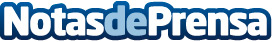 Jornada en el Colegio de Enfermería de Gipuzkoa para debatir y concienciar sobre la violencia machistaLa sesión se celebró en la tarde noche de ayer en la sede del Colegio y en la misma se proyectó el documental 'Volar', en el que nueve mujeres con un pasado de violencia de género narran su recorrido vital en un valiente trabajo. Además, la sede del COEGI acogió una instalación de zapatos rojos que se han convertido en un símbolo de las víctimas de violencia machistaDatos de contacto:Comunicación COEGI943223750Nota de prensa publicada en: https://www.notasdeprensa.es/jornada-en-el-colegio-de-enfermeria-de_1 Categorias: Artes Visuales Sociedad País Vasco http://www.notasdeprensa.es